MINISTÉRIO DA EDUCAÇÃO UNIVERSIDADE FEDERAL DO PIAUÍ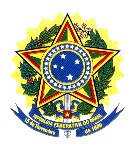 PRÓ-REITORIA DE ENSINO DE PÓS-GRADUAÇÃOCOORDENADORIA DE PROGRAMAS STRICTO SENSUSERVIÇO DE REGISTRO E CONTROLE ACADÊMICO DE PÓS-GRADUAÇÃOC 	I	R 	C 	U 	L 	A 	Ç 	Ã 	O 	I	N 	T 	E	R 	N 	A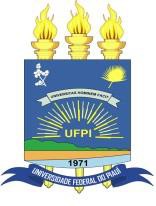     R  E  Q  U  E  R  I  M  E  N  T  O	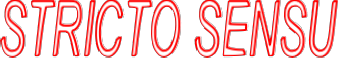 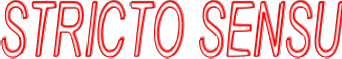 ............................................................................................................................. .........................................................NOMECOMPLETONOMECOMPLETONOMECOMPLETONOMECOMPLETOENDEREÇOENDEREÇONºBAIRROBAIRROCIDADETELLOCAL/TRABALHOLOCAL/TRABALHOLOCAL/TRABALHOPROFISSÃOPROFISSÃOE-MAILCELPÓS-GRADUAÇÃO “STRICTO SENSU”PÓS-GRADUAÇÃO “STRICTO SENSU”PÓS-GRADUAÇÃO “STRICTO SENSU”PÓS-GRADUAÇÃO “STRICTO SENSU”PÓS-GRADUAÇÃO “STRICTO SENSU”PÓS-GRADUAÇÃO “STRICTO SENSU”PÓS-GRADUAÇÃO “STRICTO SENSU”PÓS-GRADUAÇÃO “STRICTO SENSU”PROGRAMAPROGRAMAPós-Graduação em Ciência da ComputaçãoPós-Graduação em Ciência da ComputaçãoPós-Graduação em Ciência da ComputaçãoPós-Graduação em Ciência da ComputaçãoPós-Graduação em Ciência da ComputaçãoPós-Graduação em Ciência da ComputaçãoPROGRAMAPROGRAMAXMESTRADODOUTORADOMESTRADO PROFISSIONALMESTRADO PROFISSIONALMESTRADO PROFISSIONALCENTRO / UFPICENTRO / UFPICentro de Ciências da NaturezaCentro de Ciências da NaturezaCentro de Ciências da NaturezaCentro de Ciências da NaturezaCAMPUSPetrônio PortelaOBJETIVOS DO REQUERIMENTOOBJETIVOS DO REQUERIMENTOOBJETIVOS DO REQUERIMENTOOBJETIVOS DO REQUERIMENTOOBJETIVOS DO REQUERIMENTOOBJETIVOS DO REQUERIMENTOAUTORIZAÇÃO DE PESQUISA ACADÊMICA PARA EFEITO DE:AUTORIZAÇÃO DE PESQUISA ACADÊMICA PARA EFEITO DE:AUTORIZAÇÃO DE PESQUISA ACADÊMICA PARA EFEITO DE:AUTORIZAÇÃO DE PESQUISA ACADÊMICA PARA EFEITO DE:AUTORIZAÇÃO DE PESQUISA ACADÊMICA PARA EFEITO DE:AUTORIZAÇÃO DE PESQUISA ACADÊMICA PARA EFEITO DE:XDIPLOMA DE CONCLUSÃODIPLOMA DE CONCLUSÃODIPLOMA DE CONCLUSÃO2ª VIA DO DIPLOMACERTIDÃO (VALIDADE 180 DIAS)CERTIDÃO (VALIDADE 180 DIAS)CERTIDÃO (VALIDADE 180 DIAS)OUTROS (ESPECIFICAR):DOCUMENTOS ANEXADOS - CÓPIAS OU ORIGINAIS (ATENDIMENTO)DOCUMENTOS ANEXADOS - CÓPIAS OU ORIGINAIS (ATENDIMENTO)DOCUMENTOS ANEXADOS - CÓPIAS OU ORIGINAIS (ATENDIMENTO)DOCUMENTOS ANEXADOS - CÓPIAS OU ORIGINAIS (ATENDIMENTO)DOCUMENTOS ANEXADOS - CÓPIAS OU ORIGINAIS (ATENDIMENTO)DOCUMENTOS ANEXADOS - CÓPIAS OU ORIGINAIS (ATENDIMENTO)XIDENTIDADEXDIPLOMA(S)XDECLARAÇÃO DA BIBLIOTECAXCPFXHISTÓRICO(S)XDECLARAÇÃO DA COORDENAÇÃOXATA DE DEFESAPROCURAÇÃOXREPOSITÓRIO INSTITUCIONALOUTROS (ESPECIFICAR):OUTROS (ESPECIFICAR):OUTROS (ESPECIFICAR):OUTROS (ESPECIFICAR):OUTROS (ESPECIFICAR):OBSERVAÇÕES E/OU ESPECIFICAÇÕESOBSERVAÇÕES E/OU ESPECIFICAÇÕESOBSERVAÇÕES E/OU ESPECIFICAÇÕESOBSERVAÇÕES E/OU ESPECIFICAÇÕESOBSERVAÇÕES E/OU ESPECIFICAÇÕESOBSERVAÇÕES E/OU ESPECIFICAÇÕESTeresina (PI),	de	de 2024AUTENTICAÇÃOAssinatura do(a) RequerenteAssinatura do Responsável peloAtendimento no PPG